附件22021年度“中国电信奖学金”申报表省份：   湖南省      学校：长沙民政职业技术学院   2022年06月19日备注：本表一式2份（可复制）。姓名吕含月吕含月性别女女民族民族汉出生年月2002.04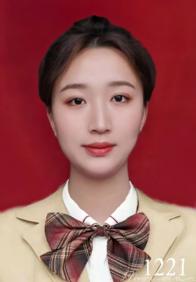 政治面貌政治面貌政治面貌团员团员学历学历学历专科所在院系艺术学院专业及年级专业及年级环境艺术设计大二环境艺术设计大二年级总人数上学年学分绩点年级排名上学年学分绩点年级排名手机号码手机号码1817465010318174650103邮箱邮箱邮箱邮箱2386941165@qq.com2386941165@qq.com2386941165@qq.com推荐类别推荐类别天翼奖（   ）    飞Young奖（ ✔） 天翼奖（   ）    飞Young奖（ ✔） 天翼奖（   ）    飞Young奖（ ✔） 天翼奖（   ）    飞Young奖（ ✔） 天翼奖（   ）    飞Young奖（ ✔） 天翼奖（   ）    飞Young奖（ ✔） 天翼奖（   ）    飞Young奖（ ✔） 天翼奖（   ）    飞Young奖（ ✔） 天翼奖（   ）    飞Young奖（ ✔） 天翼奖（   ）    飞Young奖（ ✔） 主要事迹（详细内容、证明材料请附后）主要事迹（详细内容、证明材料请附后）刚进入大学，她就积极参与班干部竞选，并竞选上了团支书一职，她也积极向党组织靠拢并提交了入党申请书，她一直严格要求自己，时刻以党员的标准要求自己。学习方面，她丝毫不敢懈怠，同时认识到要做一名优秀的学生，就要一直把学习放在首位，清晰的意识到大学学习的自主性，极投入到各门基础课、专业课和课外知识扩展的学习中，给自己明确学习目标并端正学习态度。积极利用课余时间，在完成基础课和专业课的基础上还辅修了电子学院的专业课，在课余时间积极协助老师完成班级和学生会的工作，并积极投身于自己喜欢的志愿服务中来实现自己的人生价值丰富自己的经历不断的提高自身的综合素质。 她成绩优异，在上一学年成绩居班级第二，获学校奖学金及国家励志奖学金。她乐观开朗，待人友善。 她热衷公益项目，践行青年责任，秉承着奉献、友爱、互助、进步的志愿服务精神，自高中以来她积极参与校内外志愿服务活动，在寒暑假期间，积极跟随学校去到三下乡利用自己的专业知识为当地 乡村进行美化，对当地进行知识科普，助力乡村振兴她会去到家乡的社区进行志愿活动，在社区陪伴孤独老人、用自己擅长的绘画能力教留守儿童美术、帮助社区的老人举办文艺活动等等，尽我所能的给他们带来温暖和快乐。 在进入大学院学生会青志部之后，她积极参与各类志愿者活动去到了多个社区为有需要帮助的人们服务，用自己所擅长的绘画进行无声的知识传播——墙绘活动，去到乡村、社区用自己的手绘能力进行美化和科学文化知识宣传，助力乡村振兴，在学校组织打疫苗期间她也积极的投身于相关志愿活动中，维持场内秩序等，她始终愿意做幕后的工作者，她认为:这不仅在干她自己喜欢的事情也充实了自己，从中也实现了自己的价值。她参与过的公益活动有：“圆梦计划”、“让艺术重回蓝天”、“党建+手绘文明”等。这些公益活动被校内外媒体报道十余次，服务时长达600多小时。荣获学校第十二届百优双十佳“百优青年志愿者”，她所在的志愿服务队也荣获第十二届百优双十佳“十佳青年志愿服务团队”、“优秀志愿者”称号。她积极参加各类比赛，如：互联网+大学生创新创业大赛、黄炎培职业规划大赛、全国大学生创业大赛、全国零碳科技比赛、湖南省雷锋杯志愿服务大赛、最美校园摄影比赛......在过去的大学生活中，她是充实的，也获得不少的奖项，如：2020—2021年学年“国家励志奖学金”、“互联网+创新创业大赛”省赛三等奖、第十二届百优双十佳“百优青年志愿者”、院优秀志愿者、志愿者证书、“三下乡社会实践报告”“校向善向上好青年”“互联网+创新创业大赛校”赛一等奖、“黄炎培创业大赛”校赛一等奖、校优秀团干、“德育笃行奖”一等奖、班级优秀团支书、院优秀三好学生二等奖、“禁烟短视频大赛”三等奖、“民院新印象摄影比赛”优秀奖、所在的志愿服务队荣获第十二届百优双十佳“十佳青年志愿服务团队”。刚进入大学，她就积极参与班干部竞选，并竞选上了团支书一职，她也积极向党组织靠拢并提交了入党申请书，她一直严格要求自己，时刻以党员的标准要求自己。学习方面，她丝毫不敢懈怠，同时认识到要做一名优秀的学生，就要一直把学习放在首位，清晰的意识到大学学习的自主性，极投入到各门基础课、专业课和课外知识扩展的学习中，给自己明确学习目标并端正学习态度。积极利用课余时间，在完成基础课和专业课的基础上还辅修了电子学院的专业课，在课余时间积极协助老师完成班级和学生会的工作，并积极投身于自己喜欢的志愿服务中来实现自己的人生价值丰富自己的经历不断的提高自身的综合素质。 她成绩优异，在上一学年成绩居班级第二，获学校奖学金及国家励志奖学金。她乐观开朗，待人友善。 她热衷公益项目，践行青年责任，秉承着奉献、友爱、互助、进步的志愿服务精神，自高中以来她积极参与校内外志愿服务活动，在寒暑假期间，积极跟随学校去到三下乡利用自己的专业知识为当地 乡村进行美化，对当地进行知识科普，助力乡村振兴她会去到家乡的社区进行志愿活动，在社区陪伴孤独老人、用自己擅长的绘画能力教留守儿童美术、帮助社区的老人举办文艺活动等等，尽我所能的给他们带来温暖和快乐。 在进入大学院学生会青志部之后，她积极参与各类志愿者活动去到了多个社区为有需要帮助的人们服务，用自己所擅长的绘画进行无声的知识传播——墙绘活动，去到乡村、社区用自己的手绘能力进行美化和科学文化知识宣传，助力乡村振兴，在学校组织打疫苗期间她也积极的投身于相关志愿活动中，维持场内秩序等，她始终愿意做幕后的工作者，她认为:这不仅在干她自己喜欢的事情也充实了自己，从中也实现了自己的价值。她参与过的公益活动有：“圆梦计划”、“让艺术重回蓝天”、“党建+手绘文明”等。这些公益活动被校内外媒体报道十余次，服务时长达600多小时。荣获学校第十二届百优双十佳“百优青年志愿者”，她所在的志愿服务队也荣获第十二届百优双十佳“十佳青年志愿服务团队”、“优秀志愿者”称号。她积极参加各类比赛，如：互联网+大学生创新创业大赛、黄炎培职业规划大赛、全国大学生创业大赛、全国零碳科技比赛、湖南省雷锋杯志愿服务大赛、最美校园摄影比赛......在过去的大学生活中，她是充实的，也获得不少的奖项，如：2020—2021年学年“国家励志奖学金”、“互联网+创新创业大赛”省赛三等奖、第十二届百优双十佳“百优青年志愿者”、院优秀志愿者、志愿者证书、“三下乡社会实践报告”“校向善向上好青年”“互联网+创新创业大赛校”赛一等奖、“黄炎培创业大赛”校赛一等奖、校优秀团干、“德育笃行奖”一等奖、班级优秀团支书、院优秀三好学生二等奖、“禁烟短视频大赛”三等奖、“民院新印象摄影比赛”优秀奖、所在的志愿服务队荣获第十二届百优双十佳“十佳青年志愿服务团队”。刚进入大学，她就积极参与班干部竞选，并竞选上了团支书一职，她也积极向党组织靠拢并提交了入党申请书，她一直严格要求自己，时刻以党员的标准要求自己。学习方面，她丝毫不敢懈怠，同时认识到要做一名优秀的学生，就要一直把学习放在首位，清晰的意识到大学学习的自主性，极投入到各门基础课、专业课和课外知识扩展的学习中，给自己明确学习目标并端正学习态度。积极利用课余时间，在完成基础课和专业课的基础上还辅修了电子学院的专业课，在课余时间积极协助老师完成班级和学生会的工作，并积极投身于自己喜欢的志愿服务中来实现自己的人生价值丰富自己的经历不断的提高自身的综合素质。 她成绩优异，在上一学年成绩居班级第二，获学校奖学金及国家励志奖学金。她乐观开朗，待人友善。 她热衷公益项目，践行青年责任，秉承着奉献、友爱、互助、进步的志愿服务精神，自高中以来她积极参与校内外志愿服务活动，在寒暑假期间，积极跟随学校去到三下乡利用自己的专业知识为当地 乡村进行美化，对当地进行知识科普，助力乡村振兴她会去到家乡的社区进行志愿活动，在社区陪伴孤独老人、用自己擅长的绘画能力教留守儿童美术、帮助社区的老人举办文艺活动等等，尽我所能的给他们带来温暖和快乐。 在进入大学院学生会青志部之后，她积极参与各类志愿者活动去到了多个社区为有需要帮助的人们服务，用自己所擅长的绘画进行无声的知识传播——墙绘活动，去到乡村、社区用自己的手绘能力进行美化和科学文化知识宣传，助力乡村振兴，在学校组织打疫苗期间她也积极的投身于相关志愿活动中，维持场内秩序等，她始终愿意做幕后的工作者，她认为:这不仅在干她自己喜欢的事情也充实了自己，从中也实现了自己的价值。她参与过的公益活动有：“圆梦计划”、“让艺术重回蓝天”、“党建+手绘文明”等。这些公益活动被校内外媒体报道十余次，服务时长达600多小时。荣获学校第十二届百优双十佳“百优青年志愿者”，她所在的志愿服务队也荣获第十二届百优双十佳“十佳青年志愿服务团队”、“优秀志愿者”称号。她积极参加各类比赛，如：互联网+大学生创新创业大赛、黄炎培职业规划大赛、全国大学生创业大赛、全国零碳科技比赛、湖南省雷锋杯志愿服务大赛、最美校园摄影比赛......在过去的大学生活中，她是充实的，也获得不少的奖项，如：2020—2021年学年“国家励志奖学金”、“互联网+创新创业大赛”省赛三等奖、第十二届百优双十佳“百优青年志愿者”、院优秀志愿者、志愿者证书、“三下乡社会实践报告”“校向善向上好青年”“互联网+创新创业大赛校”赛一等奖、“黄炎培创业大赛”校赛一等奖、校优秀团干、“德育笃行奖”一等奖、班级优秀团支书、院优秀三好学生二等奖、“禁烟短视频大赛”三等奖、“民院新印象摄影比赛”优秀奖、所在的志愿服务队荣获第十二届百优双十佳“十佳青年志愿服务团队”。刚进入大学，她就积极参与班干部竞选，并竞选上了团支书一职，她也积极向党组织靠拢并提交了入党申请书，她一直严格要求自己，时刻以党员的标准要求自己。学习方面，她丝毫不敢懈怠，同时认识到要做一名优秀的学生，就要一直把学习放在首位，清晰的意识到大学学习的自主性，极投入到各门基础课、专业课和课外知识扩展的学习中，给自己明确学习目标并端正学习态度。积极利用课余时间，在完成基础课和专业课的基础上还辅修了电子学院的专业课，在课余时间积极协助老师完成班级和学生会的工作，并积极投身于自己喜欢的志愿服务中来实现自己的人生价值丰富自己的经历不断的提高自身的综合素质。 她成绩优异，在上一学年成绩居班级第二，获学校奖学金及国家励志奖学金。她乐观开朗，待人友善。 她热衷公益项目，践行青年责任，秉承着奉献、友爱、互助、进步的志愿服务精神，自高中以来她积极参与校内外志愿服务活动，在寒暑假期间，积极跟随学校去到三下乡利用自己的专业知识为当地 乡村进行美化，对当地进行知识科普，助力乡村振兴她会去到家乡的社区进行志愿活动，在社区陪伴孤独老人、用自己擅长的绘画能力教留守儿童美术、帮助社区的老人举办文艺活动等等，尽我所能的给他们带来温暖和快乐。 在进入大学院学生会青志部之后，她积极参与各类志愿者活动去到了多个社区为有需要帮助的人们服务，用自己所擅长的绘画进行无声的知识传播——墙绘活动，去到乡村、社区用自己的手绘能力进行美化和科学文化知识宣传，助力乡村振兴，在学校组织打疫苗期间她也积极的投身于相关志愿活动中，维持场内秩序等，她始终愿意做幕后的工作者，她认为:这不仅在干她自己喜欢的事情也充实了自己，从中也实现了自己的价值。她参与过的公益活动有：“圆梦计划”、“让艺术重回蓝天”、“党建+手绘文明”等。这些公益活动被校内外媒体报道十余次，服务时长达600多小时。荣获学校第十二届百优双十佳“百优青年志愿者”，她所在的志愿服务队也荣获第十二届百优双十佳“十佳青年志愿服务团队”、“优秀志愿者”称号。她积极参加各类比赛，如：互联网+大学生创新创业大赛、黄炎培职业规划大赛、全国大学生创业大赛、全国零碳科技比赛、湖南省雷锋杯志愿服务大赛、最美校园摄影比赛......在过去的大学生活中，她是充实的，也获得不少的奖项，如：2020—2021年学年“国家励志奖学金”、“互联网+创新创业大赛”省赛三等奖、第十二届百优双十佳“百优青年志愿者”、院优秀志愿者、志愿者证书、“三下乡社会实践报告”“校向善向上好青年”“互联网+创新创业大赛校”赛一等奖、“黄炎培创业大赛”校赛一等奖、校优秀团干、“德育笃行奖”一等奖、班级优秀团支书、院优秀三好学生二等奖、“禁烟短视频大赛”三等奖、“民院新印象摄影比赛”优秀奖、所在的志愿服务队荣获第十二届百优双十佳“十佳青年志愿服务团队”。刚进入大学，她就积极参与班干部竞选，并竞选上了团支书一职，她也积极向党组织靠拢并提交了入党申请书，她一直严格要求自己，时刻以党员的标准要求自己。学习方面，她丝毫不敢懈怠，同时认识到要做一名优秀的学生，就要一直把学习放在首位，清晰的意识到大学学习的自主性，极投入到各门基础课、专业课和课外知识扩展的学习中，给自己明确学习目标并端正学习态度。积极利用课余时间，在完成基础课和专业课的基础上还辅修了电子学院的专业课，在课余时间积极协助老师完成班级和学生会的工作，并积极投身于自己喜欢的志愿服务中来实现自己的人生价值丰富自己的经历不断的提高自身的综合素质。 她成绩优异，在上一学年成绩居班级第二，获学校奖学金及国家励志奖学金。她乐观开朗，待人友善。 她热衷公益项目，践行青年责任，秉承着奉献、友爱、互助、进步的志愿服务精神，自高中以来她积极参与校内外志愿服务活动，在寒暑假期间，积极跟随学校去到三下乡利用自己的专业知识为当地 乡村进行美化，对当地进行知识科普，助力乡村振兴她会去到家乡的社区进行志愿活动，在社区陪伴孤独老人、用自己擅长的绘画能力教留守儿童美术、帮助社区的老人举办文艺活动等等，尽我所能的给他们带来温暖和快乐。 在进入大学院学生会青志部之后，她积极参与各类志愿者活动去到了多个社区为有需要帮助的人们服务，用自己所擅长的绘画进行无声的知识传播——墙绘活动，去到乡村、社区用自己的手绘能力进行美化和科学文化知识宣传，助力乡村振兴，在学校组织打疫苗期间她也积极的投身于相关志愿活动中，维持场内秩序等，她始终愿意做幕后的工作者，她认为:这不仅在干她自己喜欢的事情也充实了自己，从中也实现了自己的价值。她参与过的公益活动有：“圆梦计划”、“让艺术重回蓝天”、“党建+手绘文明”等。这些公益活动被校内外媒体报道十余次，服务时长达600多小时。荣获学校第十二届百优双十佳“百优青年志愿者”，她所在的志愿服务队也荣获第十二届百优双十佳“十佳青年志愿服务团队”、“优秀志愿者”称号。她积极参加各类比赛，如：互联网+大学生创新创业大赛、黄炎培职业规划大赛、全国大学生创业大赛、全国零碳科技比赛、湖南省雷锋杯志愿服务大赛、最美校园摄影比赛......在过去的大学生活中，她是充实的，也获得不少的奖项，如：2020—2021年学年“国家励志奖学金”、“互联网+创新创业大赛”省赛三等奖、第十二届百优双十佳“百优青年志愿者”、院优秀志愿者、志愿者证书、“三下乡社会实践报告”“校向善向上好青年”“互联网+创新创业大赛校”赛一等奖、“黄炎培创业大赛”校赛一等奖、校优秀团干、“德育笃行奖”一等奖、班级优秀团支书、院优秀三好学生二等奖、“禁烟短视频大赛”三等奖、“民院新印象摄影比赛”优秀奖、所在的志愿服务队荣获第十二届百优双十佳“十佳青年志愿服务团队”。刚进入大学，她就积极参与班干部竞选，并竞选上了团支书一职，她也积极向党组织靠拢并提交了入党申请书，她一直严格要求自己，时刻以党员的标准要求自己。学习方面，她丝毫不敢懈怠，同时认识到要做一名优秀的学生，就要一直把学习放在首位，清晰的意识到大学学习的自主性，极投入到各门基础课、专业课和课外知识扩展的学习中，给自己明确学习目标并端正学习态度。积极利用课余时间，在完成基础课和专业课的基础上还辅修了电子学院的专业课，在课余时间积极协助老师完成班级和学生会的工作，并积极投身于自己喜欢的志愿服务中来实现自己的人生价值丰富自己的经历不断的提高自身的综合素质。 她成绩优异，在上一学年成绩居班级第二，获学校奖学金及国家励志奖学金。她乐观开朗，待人友善。 她热衷公益项目，践行青年责任，秉承着奉献、友爱、互助、进步的志愿服务精神，自高中以来她积极参与校内外志愿服务活动，在寒暑假期间，积极跟随学校去到三下乡利用自己的专业知识为当地 乡村进行美化，对当地进行知识科普，助力乡村振兴她会去到家乡的社区进行志愿活动，在社区陪伴孤独老人、用自己擅长的绘画能力教留守儿童美术、帮助社区的老人举办文艺活动等等，尽我所能的给他们带来温暖和快乐。 在进入大学院学生会青志部之后，她积极参与各类志愿者活动去到了多个社区为有需要帮助的人们服务，用自己所擅长的绘画进行无声的知识传播——墙绘活动，去到乡村、社区用自己的手绘能力进行美化和科学文化知识宣传，助力乡村振兴，在学校组织打疫苗期间她也积极的投身于相关志愿活动中，维持场内秩序等，她始终愿意做幕后的工作者，她认为:这不仅在干她自己喜欢的事情也充实了自己，从中也实现了自己的价值。她参与过的公益活动有：“圆梦计划”、“让艺术重回蓝天”、“党建+手绘文明”等。这些公益活动被校内外媒体报道十余次，服务时长达600多小时。荣获学校第十二届百优双十佳“百优青年志愿者”，她所在的志愿服务队也荣获第十二届百优双十佳“十佳青年志愿服务团队”、“优秀志愿者”称号。她积极参加各类比赛，如：互联网+大学生创新创业大赛、黄炎培职业规划大赛、全国大学生创业大赛、全国零碳科技比赛、湖南省雷锋杯志愿服务大赛、最美校园摄影比赛......在过去的大学生活中，她是充实的，也获得不少的奖项，如：2020—2021年学年“国家励志奖学金”、“互联网+创新创业大赛”省赛三等奖、第十二届百优双十佳“百优青年志愿者”、院优秀志愿者、志愿者证书、“三下乡社会实践报告”“校向善向上好青年”“互联网+创新创业大赛校”赛一等奖、“黄炎培创业大赛”校赛一等奖、校优秀团干、“德育笃行奖”一等奖、班级优秀团支书、院优秀三好学生二等奖、“禁烟短视频大赛”三等奖、“民院新印象摄影比赛”优秀奖、所在的志愿服务队荣获第十二届百优双十佳“十佳青年志愿服务团队”。刚进入大学，她就积极参与班干部竞选，并竞选上了团支书一职，她也积极向党组织靠拢并提交了入党申请书，她一直严格要求自己，时刻以党员的标准要求自己。学习方面，她丝毫不敢懈怠，同时认识到要做一名优秀的学生，就要一直把学习放在首位，清晰的意识到大学学习的自主性，极投入到各门基础课、专业课和课外知识扩展的学习中，给自己明确学习目标并端正学习态度。积极利用课余时间，在完成基础课和专业课的基础上还辅修了电子学院的专业课，在课余时间积极协助老师完成班级和学生会的工作，并积极投身于自己喜欢的志愿服务中来实现自己的人生价值丰富自己的经历不断的提高自身的综合素质。 她成绩优异，在上一学年成绩居班级第二，获学校奖学金及国家励志奖学金。她乐观开朗，待人友善。 她热衷公益项目，践行青年责任，秉承着奉献、友爱、互助、进步的志愿服务精神，自高中以来她积极参与校内外志愿服务活动，在寒暑假期间，积极跟随学校去到三下乡利用自己的专业知识为当地 乡村进行美化，对当地进行知识科普，助力乡村振兴她会去到家乡的社区进行志愿活动，在社区陪伴孤独老人、用自己擅长的绘画能力教留守儿童美术、帮助社区的老人举办文艺活动等等，尽我所能的给他们带来温暖和快乐。 在进入大学院学生会青志部之后，她积极参与各类志愿者活动去到了多个社区为有需要帮助的人们服务，用自己所擅长的绘画进行无声的知识传播——墙绘活动，去到乡村、社区用自己的手绘能力进行美化和科学文化知识宣传，助力乡村振兴，在学校组织打疫苗期间她也积极的投身于相关志愿活动中，维持场内秩序等，她始终愿意做幕后的工作者，她认为:这不仅在干她自己喜欢的事情也充实了自己，从中也实现了自己的价值。她参与过的公益活动有：“圆梦计划”、“让艺术重回蓝天”、“党建+手绘文明”等。这些公益活动被校内外媒体报道十余次，服务时长达600多小时。荣获学校第十二届百优双十佳“百优青年志愿者”，她所在的志愿服务队也荣获第十二届百优双十佳“十佳青年志愿服务团队”、“优秀志愿者”称号。她积极参加各类比赛，如：互联网+大学生创新创业大赛、黄炎培职业规划大赛、全国大学生创业大赛、全国零碳科技比赛、湖南省雷锋杯志愿服务大赛、最美校园摄影比赛......在过去的大学生活中，她是充实的，也获得不少的奖项，如：2020—2021年学年“国家励志奖学金”、“互联网+创新创业大赛”省赛三等奖、第十二届百优双十佳“百优青年志愿者”、院优秀志愿者、志愿者证书、“三下乡社会实践报告”“校向善向上好青年”“互联网+创新创业大赛校”赛一等奖、“黄炎培创业大赛”校赛一等奖、校优秀团干、“德育笃行奖”一等奖、班级优秀团支书、院优秀三好学生二等奖、“禁烟短视频大赛”三等奖、“民院新印象摄影比赛”优秀奖、所在的志愿服务队荣获第十二届百优双十佳“十佳青年志愿服务团队”。刚进入大学，她就积极参与班干部竞选，并竞选上了团支书一职，她也积极向党组织靠拢并提交了入党申请书，她一直严格要求自己，时刻以党员的标准要求自己。学习方面，她丝毫不敢懈怠，同时认识到要做一名优秀的学生，就要一直把学习放在首位，清晰的意识到大学学习的自主性，极投入到各门基础课、专业课和课外知识扩展的学习中，给自己明确学习目标并端正学习态度。积极利用课余时间，在完成基础课和专业课的基础上还辅修了电子学院的专业课，在课余时间积极协助老师完成班级和学生会的工作，并积极投身于自己喜欢的志愿服务中来实现自己的人生价值丰富自己的经历不断的提高自身的综合素质。 她成绩优异，在上一学年成绩居班级第二，获学校奖学金及国家励志奖学金。她乐观开朗，待人友善。 她热衷公益项目，践行青年责任，秉承着奉献、友爱、互助、进步的志愿服务精神，自高中以来她积极参与校内外志愿服务活动，在寒暑假期间，积极跟随学校去到三下乡利用自己的专业知识为当地 乡村进行美化，对当地进行知识科普，助力乡村振兴她会去到家乡的社区进行志愿活动，在社区陪伴孤独老人、用自己擅长的绘画能力教留守儿童美术、帮助社区的老人举办文艺活动等等，尽我所能的给他们带来温暖和快乐。 在进入大学院学生会青志部之后，她积极参与各类志愿者活动去到了多个社区为有需要帮助的人们服务，用自己所擅长的绘画进行无声的知识传播——墙绘活动，去到乡村、社区用自己的手绘能力进行美化和科学文化知识宣传，助力乡村振兴，在学校组织打疫苗期间她也积极的投身于相关志愿活动中，维持场内秩序等，她始终愿意做幕后的工作者，她认为:这不仅在干她自己喜欢的事情也充实了自己，从中也实现了自己的价值。她参与过的公益活动有：“圆梦计划”、“让艺术重回蓝天”、“党建+手绘文明”等。这些公益活动被校内外媒体报道十余次，服务时长达600多小时。荣获学校第十二届百优双十佳“百优青年志愿者”，她所在的志愿服务队也荣获第十二届百优双十佳“十佳青年志愿服务团队”、“优秀志愿者”称号。她积极参加各类比赛，如：互联网+大学生创新创业大赛、黄炎培职业规划大赛、全国大学生创业大赛、全国零碳科技比赛、湖南省雷锋杯志愿服务大赛、最美校园摄影比赛......在过去的大学生活中，她是充实的，也获得不少的奖项，如：2020—2021年学年“国家励志奖学金”、“互联网+创新创业大赛”省赛三等奖、第十二届百优双十佳“百优青年志愿者”、院优秀志愿者、志愿者证书、“三下乡社会实践报告”“校向善向上好青年”“互联网+创新创业大赛校”赛一等奖、“黄炎培创业大赛”校赛一等奖、校优秀团干、“德育笃行奖”一等奖、班级优秀团支书、院优秀三好学生二等奖、“禁烟短视频大赛”三等奖、“民院新印象摄影比赛”优秀奖、所在的志愿服务队荣获第十二届百优双十佳“十佳青年志愿服务团队”。刚进入大学，她就积极参与班干部竞选，并竞选上了团支书一职，她也积极向党组织靠拢并提交了入党申请书，她一直严格要求自己，时刻以党员的标准要求自己。学习方面，她丝毫不敢懈怠，同时认识到要做一名优秀的学生，就要一直把学习放在首位，清晰的意识到大学学习的自主性，极投入到各门基础课、专业课和课外知识扩展的学习中，给自己明确学习目标并端正学习态度。积极利用课余时间，在完成基础课和专业课的基础上还辅修了电子学院的专业课，在课余时间积极协助老师完成班级和学生会的工作，并积极投身于自己喜欢的志愿服务中来实现自己的人生价值丰富自己的经历不断的提高自身的综合素质。 她成绩优异，在上一学年成绩居班级第二，获学校奖学金及国家励志奖学金。她乐观开朗，待人友善。 她热衷公益项目，践行青年责任，秉承着奉献、友爱、互助、进步的志愿服务精神，自高中以来她积极参与校内外志愿服务活动，在寒暑假期间，积极跟随学校去到三下乡利用自己的专业知识为当地 乡村进行美化，对当地进行知识科普，助力乡村振兴她会去到家乡的社区进行志愿活动，在社区陪伴孤独老人、用自己擅长的绘画能力教留守儿童美术、帮助社区的老人举办文艺活动等等，尽我所能的给他们带来温暖和快乐。 在进入大学院学生会青志部之后，她积极参与各类志愿者活动去到了多个社区为有需要帮助的人们服务，用自己所擅长的绘画进行无声的知识传播——墙绘活动，去到乡村、社区用自己的手绘能力进行美化和科学文化知识宣传，助力乡村振兴，在学校组织打疫苗期间她也积极的投身于相关志愿活动中，维持场内秩序等，她始终愿意做幕后的工作者，她认为:这不仅在干她自己喜欢的事情也充实了自己，从中也实现了自己的价值。她参与过的公益活动有：“圆梦计划”、“让艺术重回蓝天”、“党建+手绘文明”等。这些公益活动被校内外媒体报道十余次，服务时长达600多小时。荣获学校第十二届百优双十佳“百优青年志愿者”，她所在的志愿服务队也荣获第十二届百优双十佳“十佳青年志愿服务团队”、“优秀志愿者”称号。她积极参加各类比赛，如：互联网+大学生创新创业大赛、黄炎培职业规划大赛、全国大学生创业大赛、全国零碳科技比赛、湖南省雷锋杯志愿服务大赛、最美校园摄影比赛......在过去的大学生活中，她是充实的，也获得不少的奖项，如：2020—2021年学年“国家励志奖学金”、“互联网+创新创业大赛”省赛三等奖、第十二届百优双十佳“百优青年志愿者”、院优秀志愿者、志愿者证书、“三下乡社会实践报告”“校向善向上好青年”“互联网+创新创业大赛校”赛一等奖、“黄炎培创业大赛”校赛一等奖、校优秀团干、“德育笃行奖”一等奖、班级优秀团支书、院优秀三好学生二等奖、“禁烟短视频大赛”三等奖、“民院新印象摄影比赛”优秀奖、所在的志愿服务队荣获第十二届百优双十佳“十佳青年志愿服务团队”。刚进入大学，她就积极参与班干部竞选，并竞选上了团支书一职，她也积极向党组织靠拢并提交了入党申请书，她一直严格要求自己，时刻以党员的标准要求自己。学习方面，她丝毫不敢懈怠，同时认识到要做一名优秀的学生，就要一直把学习放在首位，清晰的意识到大学学习的自主性，极投入到各门基础课、专业课和课外知识扩展的学习中，给自己明确学习目标并端正学习态度。积极利用课余时间，在完成基础课和专业课的基础上还辅修了电子学院的专业课，在课余时间积极协助老师完成班级和学生会的工作，并积极投身于自己喜欢的志愿服务中来实现自己的人生价值丰富自己的经历不断的提高自身的综合素质。 她成绩优异，在上一学年成绩居班级第二，获学校奖学金及国家励志奖学金。她乐观开朗，待人友善。 她热衷公益项目，践行青年责任，秉承着奉献、友爱、互助、进步的志愿服务精神，自高中以来她积极参与校内外志愿服务活动，在寒暑假期间，积极跟随学校去到三下乡利用自己的专业知识为当地 乡村进行美化，对当地进行知识科普，助力乡村振兴她会去到家乡的社区进行志愿活动，在社区陪伴孤独老人、用自己擅长的绘画能力教留守儿童美术、帮助社区的老人举办文艺活动等等，尽我所能的给他们带来温暖和快乐。 在进入大学院学生会青志部之后，她积极参与各类志愿者活动去到了多个社区为有需要帮助的人们服务，用自己所擅长的绘画进行无声的知识传播——墙绘活动，去到乡村、社区用自己的手绘能力进行美化和科学文化知识宣传，助力乡村振兴，在学校组织打疫苗期间她也积极的投身于相关志愿活动中，维持场内秩序等，她始终愿意做幕后的工作者，她认为:这不仅在干她自己喜欢的事情也充实了自己，从中也实现了自己的价值。她参与过的公益活动有：“圆梦计划”、“让艺术重回蓝天”、“党建+手绘文明”等。这些公益活动被校内外媒体报道十余次，服务时长达600多小时。荣获学校第十二届百优双十佳“百优青年志愿者”，她所在的志愿服务队也荣获第十二届百优双十佳“十佳青年志愿服务团队”、“优秀志愿者”称号。她积极参加各类比赛，如：互联网+大学生创新创业大赛、黄炎培职业规划大赛、全国大学生创业大赛、全国零碳科技比赛、湖南省雷锋杯志愿服务大赛、最美校园摄影比赛......在过去的大学生活中，她是充实的，也获得不少的奖项，如：2020—2021年学年“国家励志奖学金”、“互联网+创新创业大赛”省赛三等奖、第十二届百优双十佳“百优青年志愿者”、院优秀志愿者、志愿者证书、“三下乡社会实践报告”“校向善向上好青年”“互联网+创新创业大赛校”赛一等奖、“黄炎培创业大赛”校赛一等奖、校优秀团干、“德育笃行奖”一等奖、班级优秀团支书、院优秀三好学生二等奖、“禁烟短视频大赛”三等奖、“民院新印象摄影比赛”优秀奖、所在的志愿服务队荣获第十二届百优双十佳“十佳青年志愿服务团队”。校团委（市级团委）意见盖章（签名）：年  月  日校团委（市级团委）意见盖章（签名）：年  月  日校团委（市级团委）意见盖章（签名）：年  月  日校团委（市级团委）意见盖章（签名）：年  月  日校团委（市级团委）意见盖章（签名）：年  月  日校团委（市级团委）意见盖章（签名）：年  月  日校团委（市级团委）意见盖章（签名）：年  月  日省级学联意见盖章（签名）：年  月  日省级学联意见盖章（签名）：年  月  日省级学联意见盖章（签名）：年  月  日省级学联意见盖章（签名）：年  月  日省级学联意见盖章（签名）：年  月  日省级团委意见盖章（签名）：年  月  日省级团委意见盖章（签名）：年  月  日省级团委意见盖章（签名）：年  月  日省级团委意见盖章（签名）：年  月  日省级团委意见盖章（签名）：年  月  日省级团委意见盖章（签名）：年  月  日省级团委意见盖章（签名）：年  月  日省级电信公司意见盖章（签名）：年  月  日省级电信公司意见盖章（签名）：年  月  日省级电信公司意见盖章（签名）：年  月  日省级电信公司意见盖章（签名）：年  月  日省级电信公司意见盖章（签名）：年  月  日